Шығыс Қазақстан облысы білім басқармасы «№7 арнайы мектеп-интернат» коммуналдық мемлекеттік мекемесіКоммунальное государственное учреждение«Специальная школа-интернат №7» УО ВКОДоклад  на заседании МО воспитателей:«Понятие и актуальность полового воспитания»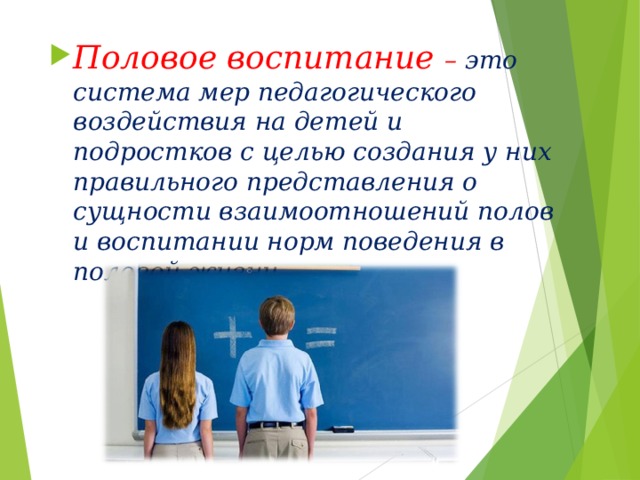 Воспитатель: Смешная О.А.       Когда дело касается молодого поколения, большинство из нас хотят, чтобы дети получали хорошее образование, становились успешными специалистами и создавали семьи в подходящем возрасте. Однако, желая всего этого, мы не даем подросткам навыков и знаний, которые помогли бы им принимать информированные решения о своем сексуально-репродуктивном здоровье. До сих пор считается постыдным поднимать «такие» вопросы в школе, и ожидается, что эта функция лежит на семье и родителях. Но так ли часто родители, во-первых, достаточно компетентны, чтобы обсуждать вопросы полового просвещения с собственными детьми, а во-вторых, открыты для такого обсуждения? Что же такое половое воспитание?ПОЛОВОЕ ВОСПИТАНИЕ— комплекс воспитательных и просветительных воздействий на ребёнка, направленных на приобщение его к принятой в обществе системе половых ролей и взаимоотношений между полами в общественной и личной жизни. Половое воспитание в широком смысле совпадает с процессом половой социализации. В узком смысле половое воспитание понимается как подготовка ребёнка к сексуальной жизни в процессе полового просвещения.Актуальность полового воспитания в образовательных учреждениях.      Половое воспитание современных детей и подростков осуществляется стихийно, необходимая информация черпается ими из неравноценных и противоречивых источников. Важным фактором полового воспитания выступают родители, однако эта роль ими, как правило, недостаточно осознаётся. Главную задачу родители видят в предотвращении нежелательных последствий сексуального опыта, тем самым расценивая сексуальность как враждебную силу, требующую подавления. Взрослеющих детей такой подход не устраивает, и они обращаются к другим источникам, важнейшим из которых выступают более сведущие сверстники и старшие товарищи. Именно этим путём из поколения в поколение передаются ложные стереотипы, предрассудки и мифы о мужской и женской сексуальности.     Тема полового просвещения часто связана с меняющимися социальными реалиями. В информационную эпоху молодые люди зачастую получают фрагментарные знания и противоречивую информацию, основанную на слухах, сведениях из интернета или медиа, либо услышанную от своих сверстников. Нередко молодые люди и вовсе не имеют доступа к информации, необходимой для безопасного сексуального поведения.   По мнению специалистов, наиболее эффективно половое воспитание может быть осуществлено в рамках соответствующих просветительных программ в образовательных учреждениях. Однако в нашей стране система таких мероприятий практически не налажена. Этому препятствует распространённое мнение, что целенаправленное сексуальное воспитание развращает детей и подростков и провоцирует их на нежелательное поведение. Опыт стран, где подобные программы осуществляются, показывает несправедливость такого мнения. Установлено, что половое воспитание не провоцирует раннее начало половой жизни. Наоборот, оно обеспечивает усвоение детьми и подростками достоверных сведений и здоровых установок в сфере половых отношений. В результате значительно снижаются показатели внебрачной беременности подростковой, абортов, венерических заболеваний, преступлений на сексуальной почве.      Про это: почему в Казахстане нет сексуального образования в школах?В Казахстане почти треть молодежи от 15 до 19 лет живут половой жизнью. А показатель подростковой беременности – 36 случаев на тысячу девушек, что в шесть раз выше показателя в развитых странах.Такие данные представлены в исследовании Центра изучения общественного мнения о репродуктивном здоровье молодежи в 2018 году. По словам специалистов, в Казахстане нет системного сексуального образования подростков в школах, что и является причиной ранней беременности, роста числа инфекций, передающихся половым путем (ИППП) и ВИЧ среди молодежи.     Исследование проводилось во всех регионах страны с участием более четырех тысяч молодых людей от 15 до 19 лет. Согласно ему, средний возраст начала половых отношений приходится на 16,5 лет.В Казахстане сексуально активны почти треть подростков до 19 лет.Также наблюдается низкая осведомленность о заражении ВИЧ и ИППП. Только 9% молодых людей правильно ответили на все пять вопросов о ВИЧ/СПИД. Только один из 10 подростков в Казахстане имеет всесторонние знания о ВИЧ/СПИДе.Две трети, опрошенных не знают о профилактике нежелательной беременности. 2,4% или 49 респондентов ответили, что были когда-либо беременны, а среди девушек, живущих половой жизнью, этот показатель составил 16,7%. 14,8% сексуально активных казахстанцев 15-19 лет отметили наличие хотя бы одного из симптомов ИППП за последние 12 месяцев. Больше половины из них не обращались за медицинской помощью. Право на сексуальное образование      Согласно исследованию активистки Карлыгаш Кабатовой о половом просвещении в системе школьного образования, половое воспитание находится не в фокусе программ здравоохранения и образования Казахстана. «Складывается впечатление, что развивать репродуктивную культуру необходимо лишь взрослому населению. Для сохранения же здоровья подрастающего поколения авторы госпрограммы предлагают поощрять их к занятию спортом и пропагандировать ЗОЖ. Из этого следует, что подростки не рассматриваются как группа, подверженная риску сексуально-репродуктивных проблем, хотя статистика по подростковым беременностям и родам упорно свидетельствует о том, что подростки остро нуждаются в половом просвещении и должны рассматриваться как целевая группа мероприятий по улучшению репродуктивного здоровья», – говорится в исследовании. Подростки не рассматриваются как группа, подверженная риску сексуально-репродуктивных проблем.В 2010 году в Казахстане была утверждена пятилетняя госпрограмма развития здравоохранения «Саламатты Казахстан». Ключевой целью было совершенствование системы здравоохранения, которая в итоге должна была привести к улучшению показателей здоровья населения.Среди прочего планировалось достичь положительных результатов по снижению детской и материнской смертности и «удержанию распространенности ВИЧ-инфекции». Речь шла о пропаганде ЗОЖ среди молодежи, о сексуальном образовании в программе нет ни слова. Позже была принята программа развития здравоохранения «Денсаулық» на 2016–2020 годы, цель которой «укрепление здоровья населения для планомерного достижения показателей здоровья уровня 30 наиболее развитых стран мира». В ней также говорилось о пропаганде ЗОЖ и спорта среди молодежи. О репродуктивном здоровье – только в контексте взрослого населении.  В 2017 году Минздрав вынес на рассмотрение проект нового кодекса «О здоровье народа и системе здравоохранения», который вызвал бурную реакцию в обществе. Документ обязывает родителей вакцинировать детей, расширяет список случаев для патологоанатомического вскрытия, а также прописывает право детей на сексуальное образование. Проект кодекса Республики Казахстан «О здоровье народа и системе здравоохранения»Статья 81. Права детей10) получение в доступной форме информации о правильном сексуальном поведении в целях предотвращения нежелательной беременности и распространения инфекций, передающихся половым путем;    Некоторые активисты недовольны включением пункта о сексуальном образовании, который якобы растлевает молодежь.. Карлыгаш Кабатова отмечает, что из существующих госпрограмм можно сделать вывод, что политическая воля для внедрения полового просвещения в Казахстане есть, но сексуально-репродуктивное здоровье молодежи, в том числе подростков, не является приоритетом. Она видит три варианта дальнейшего развития событий в плане сексуального воспитания:Игнорирование темы, дальнейшая консервация проблем, отсутствие открытой дискуссии на высшем уровне способны только ухудшить и без того крайне сложную ситуацию.Рестриктивная модель полового воспитания, а в западной литературе — модель, основанная только на воздержании. Данный подход использует тактику запугивания, искусственного лимитирования сексуальной активности и экспрессии, оставляет без внимания вопросы способов предохранения и так далее.Введение всеобъемлющего курса полового просвещения, с предоставлением достоверной информации подросткам, обучение жизненным навыкам, воспитание позитивных установок и ценностей.Наиболее эффективный, по ее мнению, третий вариант. В качестве примера Кабатова приводит Эстонию, где обязательный предмет о сексуальном воспитании был введен в 1996 году. Это позволило снизить аборты среди подростков на 61% и более чем в 10 раз сократило количество новых случаев заражения ВИЧ, сифилисом и гонореей. Асель Шаназарова также поддерживает профилактический путь, нежели метод устрашения в вопросах полового воспитания. Поскольку запугивания и запреты родителей оказывают обратное действие на подростков.По ее словам, первые страны, которые вводили сексуальное образование в 60-70-е годы прошлого столетия, тоже проходили эти же этапы – волна ИППП, ранние беременности, сексуальное насилие. «Эти проблемы и заставили государство вводить эти программы. Сейчас западные страны добились снижения числа подростковой беременности. Если даже они вступают в половую жизнь, они берегут себя, предохраняются», – отмечает Шаназарова. Чтобы сохранить здоровье и избежать травмирующего опыта, специалисты рекомендуют вести планомерную работу с детьми и в семье, и в школах.       Сейчас сексуальное воспитание в Казахстане охватывается неправительственными организациями и личными инициативами отдельных людей. Они готовят волонтеров, проводят встречи в школах, предоставляют обучение по вопросам сексуального и репродуктивного здоровья подростков и профилактики ВИЧ.    Но работа ведется не на постоянной основе и охватывает далеко не все учебные заведения страны. Поэтому эксперты настаивают на необходимости внедрения специального предмета в школах для предоставления полной информации. Информация об уроках полового воспитания в школах на 2021 год.Министр образования и науки Асхат Аймагамбетов заявил, что вопросы полового воспитания школьников нужно возлагать на родителей и не стал комментировать вопрос о необходимости таких уроков в школах, передает корреспондент Tengrinews.kz.О том, нужно ли проводить уроки полового воспитания в школах, спросили Аймагамбетова журналисты на брифинге СЦК."В рамках школьной программы определенная, в соответствии с возрастом, информация уже заложена. В целом когда мы говорим об этой теме, мы должны говорить не только о школе, потому что каждый родитель должен также воспитывать и заниматься своими детьми. Этот вопрос очень интимный. Это вопрос взаимодействия родителя с ребенком, отец — это будет говорить или мать, это зависит от того, какие взаимоотношения в данной семье. В некоторых семьях более близкие отношения у ребенка бывают с отцом, в некоторых - с матерью, в соответствии с этим распределяются роли", - ответил министр.Он заявил, что в целом разговоры на эту тематику и воспитательная работа должны возлагаться на родителей.Тем не менее он не ответил на вопрос о том, нужны ли подобные уроки в школах."Давайте я не буду комментировать этот вопрос", - сказал министр.Общественники периодически предлагают ввести в казахстанских школах уроки полового воспитания. Как поясняла еще в 2020 году советник министра образования и науки по вопросам охраны прав детей Раиса Шер, родители казахстанских детей до сих пор не умеют говорить с детьми о сексе. В итоге, по ее словам, в республике сложилась неблагоприятная ситуация со здоровьем детей.По данным Центра совершенствования медицинской помощи, в Казахстане девушки-подростки в возрасте 15-19 лет рожают в шесть раз чаще, чем в странах ОЭСР. По данным республиканского центра электронного здравоохранения, за последние три года идет рост беременностей.     Министерство образования и науки РК рассматривает возможность снижения нагрузки на школьников. Особое внимание планируют уделить математике, языкам и информатике. Впрочем, сами школьники более полезным для себя считают половое воспитание, самооборону и финансовую грамотность.Что думают школьники о уроках по половому воспитанию???«Взрослым пора понять, что данный предмет не о том, как оргии устраивать и тело всем продавать. Этот урок о том, какие органы есть у человека, что делать, чтобы не заразиться ВИЧ и инфекциями, передающимися половым путем. Он о том, как вести себя в отношениях, как предотвратить насилие» - прокомментировала ученица 11 класса Тамила.С ней солидарна старшеклассница Макпал. Она также высказалась за введение предмета по половому воспитанию и за то, чтобы ученикам, в целом, дали свободу выбора предметов и дисциплин в школах.«Считаю, что нужно ввести уроки полового воспитания. Вот реально, что нужно нашим школьникам», — сказала журналисту ученица 11 класса Индира.Объясни мне папа.Объясни мне папа, как мужчина,
Почему я до сих пор одна?
Может быть, во мне самой причина?
Может быть, в том есть моя вина…
Я веду себя довольно скромно,
Не бросаюсь к первым же ногам,
Кто-то смотрит дерзко, курит томно…
Видно разным молимся богам…
Я из тех, кто угощает чаем,
И стыдится откровенных фраз,
Я из тех, кто пишет, что скучает,
И при этом честно, каждый раз!
Объясни мне папа, что им надо?
Как себя мужчине преподать?
Может ярко-красная помада,
И колготки сеткой в минус пять?
Неужели нужно быть фривольной?
Ты меня иначе воспитал…
Знаешь, пап, мне правда очень больно,
Мир каким-то непонятным стал…
Ничего мне папа не ответил,
И не смог ни капельки помочь,
Для него я — лучшая на свете!И, как прежде, маленькая дочь…
